ПРОЕКТ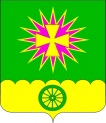 СОВЕТ НОВОВЕЛИЧКОВСКОГО СЕЛЬСКОГО ПОСЕЛЕНИЯДИНСКОГО РАЙОНАРЕШЕНИЕот  26.09.2019                                                                                    №  6-1/4                                      станица  НововеличковскаяО присвоении звания «Почетный гражданинНововеличковского сельского поселения»На основании решения Совета Нововеличковского сельского поселения  Динского района от 04.09.2009 года № 57.1 «Об утверждении Положения «О присвоении звании «Почетный гражданин Нововеличковского сельского поселения», ходатайства первичного территориального Совета ветеранов Нововеличковского сельского поселения, Совет Нововеличковского сельского поселения Динского района, р е ш и л:1. Присвоить Калачевскому Василию Ильичу звание «Почетный гражданин Нововеличковского сельского поселения».2. Настоящее решение вступает в силу со дня его подписания.Председатель Совета Нововеличковскогосельского поселения                                                                              В.А.ГаблаяГлава Нововеличковского сельского поселения							           Г.М.Кова